Projectsheet Biosintrum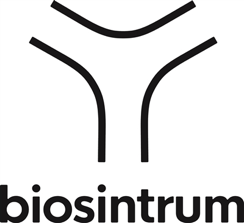 Inpassing van een zonnepark in het landschapLaatste aanpassing: 18 maart 2021
Deelproject A3
Fase 1 projectideeContextNaast het Biosintrum is een zonne-energiepark gevestigd met daaraan gekoppeld een elektrolyzer voor het producenten van waterstof. De bedrijven Groenleven (exploitant) en Alliander (elektrolyzer) willen het onderwijs betrekken bij de ontwikkelingen met als doelen het leveren van kennis en leercontexten voor opleidingen en tevens voor het vinden van nieuwe oplossingen en frisse ideeën voor exploitatie, inpassing, technische innovaties, onderhoud, etc. Bovendien willen de bedrijven goede informatie bieden aan een breder publiek. 
De aanleg van zonneparken is vaak reden voor gesprek, discussie en bezorgdheid. Het valt niet te ontkennen dat de zonneparken hun stempel drukken op de omgeving. Als een van de oplossingsrichtingen voor de energietransitie kunnen we ook onderzoeken hoe deze parken te benutten.
In en bij het Biosintrum komt rond het thema een educatieve omgeving waarin verschillende opstellingen worden geplaatst op het gebied van zonne-energie, bodem en waterstof. Er is aandacht in de breedte: technisch, ecologisch, en maatschappelijk. Zie verder het document Zon en waterstof – Biosintrum. Het betreft daarin deelproject A3. 
In dit deelproject is de focus gericht op de effecten van zonneparken op de landelijke omgeving en het vinden van goede manieren van inpassing. NIMBY (not in my backyard) is een voorkomend verschijnsel. Hoe kunnen we helpen om een goede afweging te maken, kijkend naar nieuwe mogelijkheden.ProjectideeBij de realisatie van percelen zonnepanelen moet er veel geregeld worden. Bijvoorbeeld wet- en regelgeving, subsidie en technische uitdagingen zoals de aansluiting op het elektriciteitsnet. Dat heeft gevolgen voor de keuze van de plaatst en de grootte van het park. Daarbij speelt de esthetische inpassing ook een belangrijke een rol die mede bepalend is voor de acceptatie van het zonnepark door mensen in de omgeving. Hierdoor zijn er nieuwe toepassingen gevonden, zoals half lichtdoorlatende daken van kassen voor b.v. fruitteelt.Kernvragen zijn:Hoe kunnen we het zonnepark in Oosterwolde esthetisch inpassen in het landschap? Welke doelgroepen moeten daarbij worden betrokken? Maak een ontwerp en bereken kosten daarmee zijn gemoeid.
Hoe kunnen we de acceptatie door de gemeenschap positief beïnvloeden? Welke argumenten worden benoemd er en hoe spelen we daarop in.
Hoe kunnen we deze inzichten benutten bij de aanleg van toekomstige zonneparken?Vanuit deze kernvragen wil Biosintrum projecten ondersteunen en faciliteren in de samenwerking van scholen en bedrijven. De exacte invulling vindt in overleg plaats.Experimenteerruimte en exposure
In en bij het Biosintrum bevindt zich een educatieve leeromgeving in aanbouw. Hier is plaats voor experimenten en onderzoek. Zo wordt er een zonnevolgend systeem gebouwd. Ook is er plaats voor opstellingen in het onderzoek naar bodemgebruik en effecten onder zonnepanelen. Ontwerpen voor de inpassing krijgen hier een plaats.
De educatieve omgeving wordt tevens gebuikt als informatiecentrum en leerplaats voor verschillende doelgroepen in onderwijs en daarbuiten.Themadagen
Rond dit thema kunnen in het Biosintrum informatieve dagen worden georganiseerd. Netwerkdagen waarin onderwijs en bedrijven elkaar ontmoeten om elkaar te enthousiasmeren, kennis te verdiepen en ter plekke afspraken te maken over samenwerking. Maar ook momenten voor informatie en onderzoek door doelgroepen te betrekken, zoals natuurbeheerders, omwonende, natuurorganisaties, etc.Bij de uitvoering en invulling van deze dagen vindt plaats in overleg met de deelnemende bedrijven en scholen.Vormen van uitvoeringDe projecten kunnen worden toegewezen aan één groep leerlingen of studenten, ze kunnen de kern vormen van een afstudeeropdracht of een meesterproef of als basis dienen voor een challenge, waarbij groepen studenten of leerlingen tegelijk de projectopdracht uitvoeren waarbij de verschillende oplossingen worden vergeleken.MeedoenGeïnteresseerde scholen en instellingen kunnen aansluiten. Biosintrum vult dit projectsheet aan in samenwerking met de bedrijven om verwachtingen, doelen en resultaten te beschrijven.
Afhankelijk van het gekozen onderwerp kan de opbrengst verschillen. Resultaten van onderzoek en experiment kunnen als rapport, advies of frisse ideeën aan de deelnemende bedrijven worden geleverd. De bedrijven stellen de vraag, verzorgen informatie en leveren bijdragen aan themadagen. Ook beoordelen ze de opbrengsten waarbij de praktische waarde wordt benoemd.Bedrijf/ instelling: Groen Leven en Alliander via Biosintrum OosterwoldeAdres: Ecomunitypark 5, 8431 SM OosterwoldeContactpersoon: Peet FerwerdaMail: peet@peetferwerda.nlTelefoon: 0651291964Fase 2 projectomschrijvingOpdrachtgever:Project uitgezet bij (met datum en contactpersoon):Verwacht startmoment uitvoering:Uitvoerenden:Instelling/ bedrijf:
Uitvoerende personen:
Contactpersoon (begeleiding, aansturing):Instelling/ bedrijf:
Uitvoerende personen:
Contactpersoon (begeleiding, aansturing):Afspraken tussen uitvoerende partijen en opdrachtgever:Planning (opleverdatum, tussenresultaten):Op te leveren materialen, uitkomsten, presentaties, etc:Beschikbaar budget:door:Beschikbare materialen:door:Verantwoording in projecten (bijvoorbeeld als co-financiering):Contacten en afspraken in projectfase:Fase 3 opleveren resultaten en afrondingOpleveringPlaats:Tijd:Vorm:Aanwezig:Betrekken, uitnodigen, informeren:Media:NazorgEvaluatie (proces en resultaat)Opdrachtgever
Uitvoerende instantie
Uitvoerenden
Meenemen voor verbetering